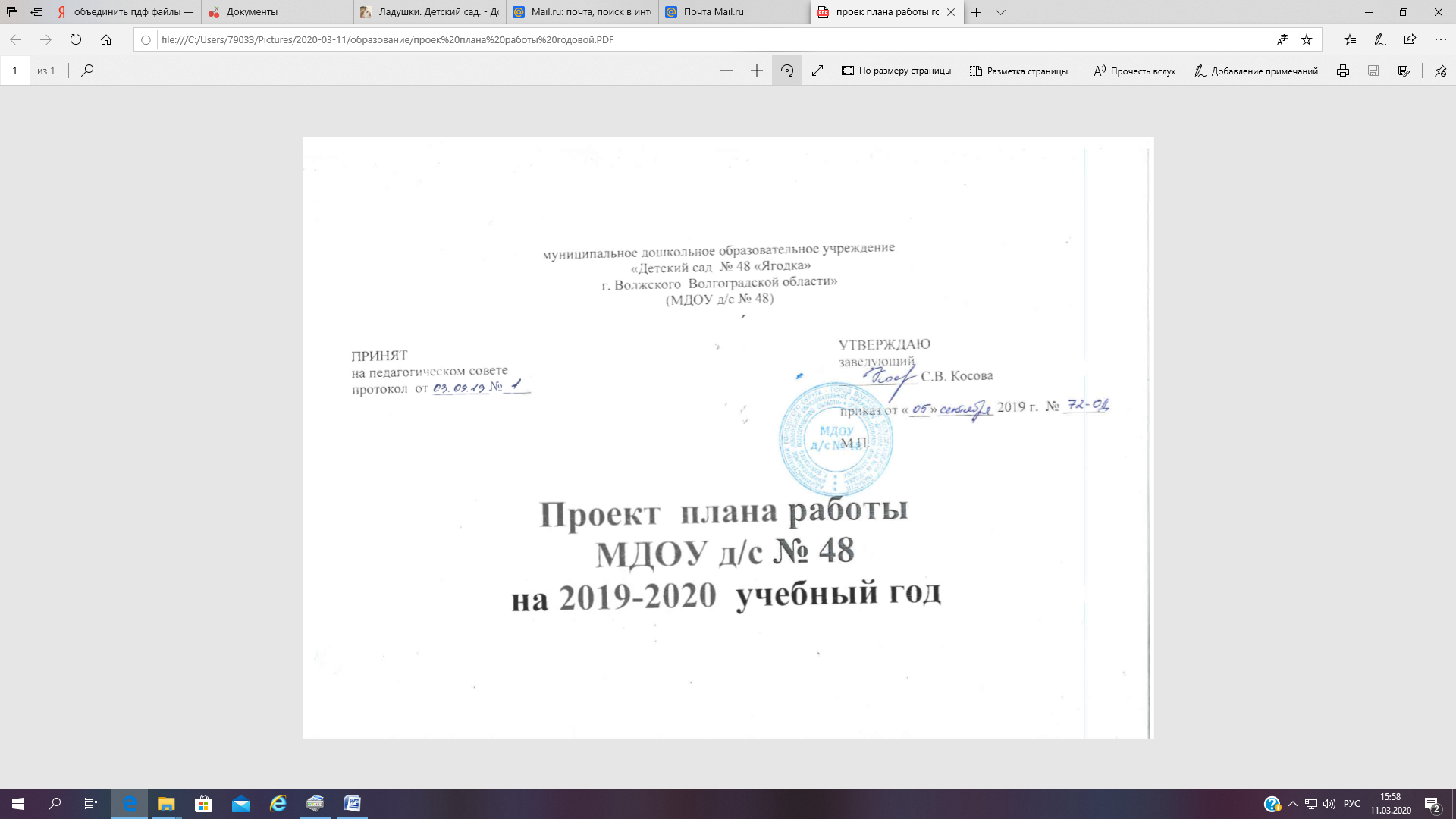 Проблема:Конструирование новой модели образовательного пространства ДОУ, обеспечивающей эффективное взаимодействие всех участников образовательного процесса для разностороннего развития личности дошкольника.Цель:Повышение качества образования и воспитания в ДОУ посредством обеспечения эффективного взаимодействия всех участников образовательного процесса – педагогов, родителей, детей  для разностороннего развития личности дошкольника, сохранения и укрепления его физического и эмоционального здоровья.Задачи:Продолжать формировать условия для выявления, поддержки и развития способностей детей дошкольного возраста, используя потенциал семьи через участие в социально-значимых познавательных, творческих, культурных, спортивных и благотворительных проектах.Создать единое пространство для развития и оздоровления воспитанников ДОУ и социума с помощью познавательно-оздоровительных маршрутов или терренкуров.Способствовать повышению эффективности работы ДОО по развитию всех компонентов устной речи детей дошкольного возраста (лексической стороны, грамматического строя речи, произносительной стороны речи) в различных формах и видах деятельности.П Е Д А Г О Г И Ч Е С К И Е  С О В Е Т Ы«Организация деятельности педагогического коллектива в 2019-2020 учебном году» Дата проведения: сентябрь2. «Использование технологии «Терренкур», как средство оздоровления дошкольников»Дата проведения: ноябрь                                       3. «Речевое развитие дошкольников: проблемы, пути решения»Дата проведения: февраль4. «Подведение итогов 2019-2020 учебного года.Планирование перспектив летне-оздоровительного периода»Дата проведения: майСЕНТЯБРЬ 2018 г.ОКТЯБРЬ 2019 г.НОЯБРЬ 2019 г.ДЕКАБРЬ 2019 г.ЯНВАРЬ 2020 г.ФЕВРАЛЬ 2020г.МАРТ 2020 г.АПРЕЛЬ 2020 г.МАЙ 2020 г.Направления деятельностиФормы работысодержаниеОтветственныеОтметка о выполненииОрганизационно-управленческая, финансово-хозяйственная и экономическая деятельностьСоставление графиков работы, тарификация, формирование расписания занятий на учебный год Составление графиков работы, тарификация, формирование расписания занятий на учебный год Заведующий – С.В.Косова, Старший воспитатель –       Е.М. Чаусовская, Организационно-управленческая, финансово-хозяйственная и экономическая деятельностьЗаключение договоров с родителями (законными представителями) на ПДОУЗаключение договоров с родителями (законными представителями) на ПДОУВоспитатели группРабота с кадрамиСовещание при заведующем1. Итоги рейда комиссии по ОТ по группам, на пищеблок, в прачечную.	2. Итоги летней оздоровительной работы. Анализ работы по сохранению и укреплению здоровья за ЛОП.3. Состав и план работы бракеражной комиссии.4. Организация работы по защите прав воспитанников в ДОУ и семье. Обсуждение плана работы в проекте «Родительский клуб «Дари добро!» - модель комплексного сопровождения неполных, многодетных и малообеспеченных семей в детском образовательном учреждении».5. Обсуждение действий персонала в ЧС, при угрозе террористических актов (четкое соблюдение правил эвакуации сотрудников и детей при ЧС).                                                  6. Утверждение плана на октябрь.Заведующий – С.В.Косова Работа с кадрамиУстановочное заседание ПМПкЦель: Своевременное выявление детей с проблемами в развитии, организация психолого–медико–социального сопровождения, исходя из индивидуальных особенностей развития каждого ребенка. 1. Обсуждение и утверждение плана работы консилиума на новый учебный год.2. Распределение обязанностей, освещение нормативно-правовой базы ПМПк ДОУ. Подготовка первичных документов: Договор между ДОУ и родителями (законными представителями) воспитанников Заявление о согласии родителей (законных представителей) на обследование ребенка Оформление журнала записей детей на ПМПк. Оформление журнала регистрации заключений и рекомендаций специалистов и коллегиального заключения, и рекомендаций ПМПк. Составление графика заседаний ПМПк.ЗаведующийС.В. Косова,      Старший воспитательЕ.М. Чаусовская,Старшая медсестраЮ.В. ЧеботарёваРабота с кадрамиПрофсоюзный комитетПодготовка к  отчётно – выборному профсоюзному собраниюПредседатель Проф. КомитетаН.Ю. КочуроваРабота с кадрами АттестацияРазъяснительная работа о порядке аттестации педагогических и иных работников. Составление графика аттестации. Оказание методической поддержки и практической помощи в период подготовки к аттестации. Старший воспитатель –       Е.М.ЧаусовскаяРабота с кадрами«Школа молодого воспитателя»Выбор тем по самообразованию, составление планов по представлению своей темы.Старший воспитатель – Е.М.ЧаусовскаяРабота с кадрамиОснащение педагогического процесса и формирование предметно-пространственной развивающей средыПриобретение новинок методической литературы, раскрывающих содержание образовательных областей ФГОС ДОВоспитатели группОрганизационно-педагогическая работаКонтрольОформление документации педагогов.Проверка оформления предметно-развивающей среды групп к новому учебному годуСтарший воспитатель –       Е.М.ЧаусовскаяОрганизационно-педагогическая работаКонсультации1. 2.Консультирование воспитателей и специалистов по вопросам ППРС групп и кабинетов.3. Организация работы по самообразованию молодых специалистов.4. Адаптация вновь поступивших детей в ДОУ.Старший воспитатель – Е.М.Чаусовская  Организационно-педагогическая работа Работа в методическом кабинетеУточнение планов работы, расписание занятий. Подбор методической литературы для разных возрастных групп.Старший воспитатель – Е.М.Чаусовская  Организационно-педагогическая работаПедагогический совет«Планы, задачи, перспективы на следующий учебный год» - установочный педагогический совет.Цель:  знакомство педагогов с итогами деятельности  ДОУ за летний период, обсуждение и принятие плана деятельности ДОУ на новый учебный год. Форма проведения: круглый стол.Повестка дня:1. Анализ летней оздоровительной работы с детьми;2. Анализ готовности ДОУ к новому учебному году;3. Обсуждение годового плана на 2019– 2020 учебный год; 4. Обсуждение сетки НОД и кружковой работы, режима дня;5. Обсуждение  рабочих программ педагогов, рабочих программ педагогов по платным образовательным услугам и бесплатным образовательным услугам (кружковой работе); 6. Утверждение положений смотров конкурсов на новый учебный год;7. Решение педсоветаЗаведующий-С.В.Косова Старший воспитатель –       Е.М.ЧаусовскаяМероприятия с детьмиВыставкиКонкурсы Фестивали Фотовыставка среди воспитанников ДОУ и их семей: «Вот как прошло моё лето!» Воспитатели       Мероприятия с детьмиДосуги, праздники, развлеченияПраздник «День знаний»Участие в торжественной линейке, посвящённой «Дню знаний»   в  МОУ   СОШ  № 28 (подг. гр. № 8,6)Тематическая беседа с детьми подготовительной группы на тему: «Я будущий первоклассник»Акция «Обнимем детский сад!»Досуг «Вот какой мой детский сад!»- ко дню воспитателяСтарший воспитатель –       Е.М.Чаусовская Воспитатели группВзаимодействие с родителямиГрупповые родительские собрания.Анализ семей воспитанников.Заключение договоров с родителями.Индивидуальные беседы-консультации с родителями.Оформление информационных стендов для родителей в раздевалках группГрупповые родительские собрания.Анализ семей воспитанников.Заключение договоров с родителями.Индивидуальные беседы-консультации с родителями.Оформление информационных стендов для родителей в раздевалках группСтарший воспитатель –       Е.М.Чаусовская,Воспитатели группСпециалисты ДОВзаимодействие с социумомЗаключение договоров о сотрудничествеУчастие в проведении организационного стола с участниками проекта «Родительский клуб «Дари добро!» - модель комплексного сопровождения неполных, многодетных и малообеспеченных семей в дошкольном образовательном учреждении»Сетевое взаимодействие:Городской семинар «Компетентность педагогов при использовании современных технологий в работе с детьми раннего возраста» (МДОУ д/с№ 90);Городской круглый стол в рамках преемственности «Содружество, детский сад-семья-школа» (МДОУ д/с № 97)Заключение договоров о сотрудничествеУчастие в проведении организационного стола с участниками проекта «Родительский клуб «Дари добро!» - модель комплексного сопровождения неполных, многодетных и малообеспеченных семей в дошкольном образовательном учреждении»Сетевое взаимодействие:Городской семинар «Компетентность педагогов при использовании современных технологий в работе с детьми раннего возраста» (МДОУ д/с№ 90);Городской круглый стол в рамках преемственности «Содружество, детский сад-семья-школа» (МДОУ д/с № 97)Заведующий-С.В.Косова, Старший воспитатель –       Е.М.ЧаусовскаяАдминистративно-хозяйственная деятельностьТекущие инструктажи по ТБ и охране жизни и здоровья детейАнализ маркеровки мебели и подборка мебели в группахПриказ  о назначении  общественного инспектора по охране прав детстваТекущие инструктажи по ТБ и охране жизни и здоровья детейАнализ маркеровки мебели и подборка мебели в группахПриказ  о назначении  общественного инспектора по охране прав детстваЗав. хоз.            Ст. м/с Заведующий-С.В.КосоваНаправления деятельностиФормы работыФормы работысодержаниеОтветственныеОтметка о выполненииОрганизационно-управленческая, финансово-хозяйственная и экономическая деятельностьСоставление занятий ПДОУОформление документации по ПДОУСоставление занятий ПДОУОформление документации по ПДОУСтарший воспитатель –       Е.М. Чаусовская, делопроизводительРабота с кадрамиСовещание при заведующемСовещание при заведующем1. О ходе работы по подготовке здания и помещений к зимнему периоду.2.Итоги контроля по обеспечению качественного   детского питания в ДОУ.3.Обследование здания на соответствие правилам пожарной безопасности. 4.Соблюдение требований охраны труда, ТБ и ПБ в ДОУ.5.Проведение мероприятий по профилактике гриппа и ОРВИ. 6. Итоги контрольной деятельности.7.Утверждение плана работы  на ноябрь.ЗаведующийС.В. Косова.     Старший воспитательЕ.М. ЧаусовскаяЗав. хоз.            Работа с кадрами Аттестация АттестацияОказание методической поддержки и практической помощи в период подготовки к аттестации.Старший воспитатель –       Е.М.ЧаусовскаяРабота с кадрамиКурсы повышения квалификацииКурсы повышения квалификацииПо индивидуальному плануПедагоги ДОУРабота с кадрамиГородские и др. мероприятияГородские и др. мероприятияКонстантиновский фестивальГородской конкурс «Лики природы» Педагоги ДОУОрганизационно-педагогическая работаКонтрольКонтрольОперативный контроль (по плану):Культурно-гигиенические навыки при одевании/раздеванииПланы воспитателейСтарший воспитатель –       Е.М.ЧаусовскаяОрганизационно-педагогическая работаКонсультацииКонсультации1.2. 3. Консультации специалистов по потребностям педагогов и родителейСтарший воспитатель – Е.М.Чаусовская  Специалисты ДОУОрганизационно-педагогическая работаСмотр-конкурс для педагоговСмотр-конкурс для педагоговОрганизационно-педагогическая работа Работа в методическом кабинете Работа в методическом кабинетеПодбор литературы, иллюстративного и другого материала для педагогов в помощь составления Старший воспитатель – Е.М.Чаусовская  Организационно-педагогическая работаОткрытые просмотры«Школа молодого воспитателя»Открытые просмотры«Школа молодого воспитателя»Режимные моментыВоспитатели группМероприятия с детьмиВыставкиКонкурсы Фестивали ВыставкиКонкурсы Фестивали 1.Выставка «Осенняя фантазия» 2.Воспитатели       Мероприятия с детьмиДосуги, праздники, развлеченияДосуги, праздники, развлеченияДосуги во всех группах «Осенины»2. Развлечение «День пожилого человека»Муз. Рук.Мероприятия с детьмиСоревнованияСоревнования1.Турнир для дошкольников «Юный шашист»2. Соревнования для дошкольников «А ну-ка, быстрей!»ВоспитателиИнструктор по ФИЗОВзаимодействие с родителямиОбщее родительское собрание  «Развитие речи детей в условиях семьи и детского сада»                                                          Повестка дня:                                                     - вступительное слово заведующего;                                                                  - педагогический всеобуч «Развитие речи детей в условиях семьи и детского сада»;- практикум;- анализ летней оздоровительной работы детского сада. Задачи на учебный год. Готовность детского сада к учебному году. Связь с общественными организациями;        - решение общего собрания.Проведение индивидуальных консультаций по результатам обследования детейКонсультация «Если хочешь быть здоров»Общее родительское собрание  «Развитие речи детей в условиях семьи и детского сада»                                                          Повестка дня:                                                     - вступительное слово заведующего;                                                                  - педагогический всеобуч «Развитие речи детей в условиях семьи и детского сада»;- практикум;- анализ летней оздоровительной работы детского сада. Задачи на учебный год. Готовность детского сада к учебному году. Связь с общественными организациями;        - решение общего собрания.Проведение индивидуальных консультаций по результатам обследования детейКонсультация «Если хочешь быть здоров»Общее родительское собрание  «Развитие речи детей в условиях семьи и детского сада»                                                          Повестка дня:                                                     - вступительное слово заведующего;                                                                  - педагогический всеобуч «Развитие речи детей в условиях семьи и детского сада»;- практикум;- анализ летней оздоровительной работы детского сада. Задачи на учебный год. Готовность детского сада к учебному году. Связь с общественными организациями;        - решение общего собрания.Проведение индивидуальных консультаций по результатам обследования детейКонсультация «Если хочешь быть здоров»ЗаведующийС.В. Косова.      Старший воспитательЕ.М. ЧаусовскаяВоспитатели группСпециалисты ДОПедагог-психологЗаиченко М.А.ВоспитателиВзаимодействие с социумомТематические занятие с краеведческим музеемУчастие в проведение семинаров-практикумов для родителей детей дошкольного возраста «Методы воспитания в семье» с  привлечением «Центра социальной помощи семьи и детям» в рамках реализации совместного проекта «Родительский клуб «Дари добро!» - модель комплексного сопровождения неполных, многодетных и малообеспеченных семей в дошкольном образовательном учреждении»Сетевое взаимодействие:Городской конкурс для воспитанников ДОУ «ЛЕГО-фестиваль» (МДОУ д/с № 89)Тематические занятие с краеведческим музеемУчастие в проведение семинаров-практикумов для родителей детей дошкольного возраста «Методы воспитания в семье» с  привлечением «Центра социальной помощи семьи и детям» в рамках реализации совместного проекта «Родительский клуб «Дари добро!» - модель комплексного сопровождения неполных, многодетных и малообеспеченных семей в дошкольном образовательном учреждении»Сетевое взаимодействие:Городской конкурс для воспитанников ДОУ «ЛЕГО-фестиваль» (МДОУ д/с № 89)Тематические занятие с краеведческим музеемУчастие в проведение семинаров-практикумов для родителей детей дошкольного возраста «Методы воспитания в семье» с  привлечением «Центра социальной помощи семьи и детям» в рамках реализации совместного проекта «Родительский клуб «Дари добро!» - модель комплексного сопровождения неполных, многодетных и малообеспеченных семей в дошкольном образовательном учреждении»Сетевое взаимодействие:Городской конкурс для воспитанников ДОУ «ЛЕГО-фестиваль» (МДОУ д/с № 89)Старший воспитатель – Е.М.Чаусовская  Административно-хозяйственная деятельностьСанитарный контроль по проверке санитарного состояния группСанитарный контроль по проверке санитарного состояния группСанитарный контроль по проверке санитарного состояния группСт. м/с Направления деятельностиФормы работысодержаниеОтветственныеОтметка о выполненииРабота с кадрамиСовещание при заведующем1. Профилактика травматизма (соблюдение инструкции по охране жизни и здоровья детей).	2. Соблюдение требований СанПиН в образовательном процессе.3.О  работе с родителями по недопущению задолженности по р/п4. Итоги контрольной деятельности.5. Отчет педагогов по самообразованию.6.Утверждение плана работы  на декабрь.Комиссия по ОТЗаведующий С.В. КосоваЗав.хоз. Е.П. ЕременковаСтарший воспитатель Е.М. ЧаусовскаяРабота с кадрами АттестацияОказание методической поддержки и практической помощи в период подготовки к аттестации. Старший воспитатель –       Е.М.ЧаусовскаяРабота с кадрамиСмотры - конкурсыГородской конкурс педагогических проектов по нравственно-патриотическому воспитанию "Дружба и братство-лучше богатства", приуроченного к Дню народного для педагогов ДОУ № 48, 73,79,89,90,97,95,105. (в рамках сетевого взаимодействия)Старший воспитатель –       Е.М.Чаусовская,воспитатели группРабота с кадрамиГородские и др. мероприятияФестиваль дружбы народов "Дружба и братство-лучше богатства" Педагоги ДОУОрганизационно-педагогическая работаКонтрольОперативный контроль (по плану):1.Выполнение оздоровительных мероприятий в группах.2. Проведение занятий по ПДОУСтарший воспитатель –       Е.М.ЧаусовскаяОрганизационно-педагогическая работаКонсультации1.2. Роль дыхательной гимнастики в закаливании и оздоровлении детей3. Консультации специалистов по потребностям педагогов и родителейСпециалисты ДОУИнструктор по ФИЗООрганизационно-педагогическая работа Работа в методическом кабинетеПодборка материалов по теме «Готовимся к педсовету»Старший воспитатель – Е.М.Чаусовская  Организационно-педагогическая работаПедагогический советТематический педсовет: «Использование технологии «Терренкур», как средство оздоровления дошкольников» Форма проведения: семинар.Заведующий – С.В.Косова Старший воспитатель –       Е.М. ЧаусовскаяМероприятия с детьмиВыставкиКонкурсы Фестивали Фотовыставка ко дню матери «Я и моя мамочка!» Воспитатели       Мероприятия с детьмиДосуги, праздники, развлеченияМероприятия с детьмиСоревнованияСпортивные соревнования «Весёлые старты»Инструктор по ФИЗОВзаимодействие с родителямиПроведение индивидуальных консультаций по запросам родителейКонцерт ко дню Народного единстваКонсультация «Вакцинация – не страшно!»Проведение индивидуальных консультаций по запросам родителейКонцерт ко дню Народного единстваКонсультация «Вакцинация – не страшно!»Воспитатели группСпециалисты ДОСт. м/сВзаимодействие с социумом1. Занятие с краеведческим музеем2.  Сетевое взаимодействие:Городской семинар-практикум «Развитие личностных качеств дошкольников посредством квест-технологий» (МДОУ д/с № 73)1. Занятие с краеведческим музеем2.  Сетевое взаимодействие:Городской семинар-практикум «Развитие личностных качеств дошкольников посредством квест-технологий» (МДОУ д/с № 73)Старший воспитатель – Е.М.Чаусовская  Административно-хозяйственная деятельностьРазработка плана мероприятий по профилактике ОРЗ и гриппаПодготовка здания к зимнему периоду: утепление окон, уборка листвы на территорииРазработка плана мероприятий по профилактике ОРЗ и гриппаПодготовка здания к зимнему периоду: утепление окон, уборка листвы на территорииСт. м/с Зав. хоз.Направления деятельностиФормы работысодержаниеОтветственныеОтметка о выполненииРабота с кадрамиСовещание при заведующем1.О ходе подготовки к новогодним праздникам (воспитательная  работа, обеспечение безопасности, работа с Родительскими комитетами групп). Утверждение графика утренников.2.Рассмотрение и согласование   графика отпусков работников на 2018 г.3. О состоянии материально-технической базы ДОУ.4. О работе ДОУ в праздничные дни.5. Утверждение плана работы  на январьЗаведующий С.В. КосоваЗав.хоз. Е.П. ЕременковаСтарший воспитатель     Е.М. ЧаусовскаяРабота с кадрами АттестацияОказание методической поддержки и практической помощи в период подготовки к аттестации. Помощь в оформлении документации Старший воспитатель      Работа с кадрамиСмотры - конкурсыВоспитатели группРабота с кадрамиГородские и др. мероприятияГородской семинар-практикум «Познавательно-оздоровительные терренкуры в образовательном пространстве ДОО» МДОУ д/с № 48,89 (в рамках сетевого взаимодействия)Педагоги ДОУОрганизационно-педагогическая работаКонтрольОперативный контроль (по плану):1.Содержание РППС в каждой возрастной группе с элементами по речевому развитию.2. Проверка планов работы воспитателей.Старший воспитатель –       Е.М.ЧаусовскаяОрганизационно-педагогическая работаКонсультации1. 2. Оценка индивидуального развития  детей подготовительной группы «О готовности к школе»3. Старший воспитатель – Е.М.Чаусовская  Специалисты ДОУОрганизационно-педагогическая работаСеминары, Семинары-практикумыОрганизационно-педагогическая работаОткрытые просмотрыМастер-классыОрганизационно-педагогическая работа Работа в методическом кабинетеПодборка иллюстрационного материала по теме «Зима. Скоро новый год»Консультация по проведению новогодних праздниковОформление здания к новогодним праздникам (атрибутика)Старший воспитатель – Е.М.Чаусовская  Мероприятия с детьмиВыставкиКонкурсы Фестивали Воспитатели       Мероприятия с детьмиДосуги, праздники, развлеченияНовогодние утренники (все группы ДОУ)Муз. Рук.Взаимодействие с родителямиПроведение индивидуальных консультаций по запросам родителейКонсультация для родителей «Профилактика и лечение гриппа у детей дошкольного возраста» (стендовая)Проведение индивидуальных консультаций по запросам родителейКонсультация для родителей «Профилактика и лечение гриппа у детей дошкольного возраста» (стендовая)Воспитатели группСпециалисты ДОСт. м/сВзаимодействие с социумомТематические занятия с краеведческим музеемГородской конкурс изобразительного творчества и декоративно-прикладного искусства Волшебный мир сказки» (МДОУ д/с № 73)Тематические занятия с краеведческим музеемГородской конкурс изобразительного творчества и декоративно-прикладного искусства Волшебный мир сказки» (МДОУ д/с № 73)Старший воспитатель – Е.М.Чаусовская  Административно-хозяйственная деятельностьИнструктаж о соблюдении правил ПБ, подготовка здания к новогодним мероприятиямТехника безопасности при проведении новогодних утренниковСоставление графика отпусковКонсультирование по профилактике гриппа и ОРВИ в период эпидемиологического неблагополучия. Требования к санитарному содержанию помещений и дезинфекционные мероприятияИнструктаж о соблюдении правил ПБ, подготовка здания к новогодним мероприятиямТехника безопасности при проведении новогодних утренниковСоставление графика отпусковКонсультирование по профилактике гриппа и ОРВИ в период эпидемиологического неблагополучия. Требования к санитарному содержанию помещений и дезинфекционные мероприятияСпециалист по ТБ,Зав.хоз.Специалист по кадрамСт. м/сНаправления деятельностиФормы работысодержаниеОтветственныеОтметка о выполненииРабота с кадрамиСовещание при заведующем1.О ходе подготовки к новогодним праздникам (воспитательная  работа, обеспечение безопасности, работа с Родительскими комитетами групп). Утверждение графика утренников.2.Рассмотрение и согласование   графика отпусков работников на 2019 г.3. О состоянии материально-технической базы ДОУ.4. О работе ДОУ в праздничные дни.5. Утверждение плана работы  на январьЗаведующий – С.В.Косова Старший воспитатель – Е.М.Чаусовская    Работа с кадрамиИнструктажИнструктаж по ТБ при проведении новогодних праздников, оказание первой медицинской помощиИнструктаж по охране жизни и здоровья детей в зимний период (лёд, сосульки)Заведующий – С.В.Косова Старший воспитатель – Е.М.Чаусовская    Работа с кадрамиСмотр-конкурс «Лучший речевой уголок в группе ДОУ»                                 Старший воспитатель-Е.М.Чаусовская      Работа с кадрамиГородские и др. мероприятияПедагоги ДОУОрганизационно-педагогическая работаКонтрольОперативный контроль (по плану):1.  2. Проверка планов работы воспитателей3. Проведение родительских собранийСтарший воспитатель –       Е.М.ЧаусовскаяОрганизационно-педагогическая работаКонсультации1. «Использование инновационных и развивающих технологий в развитии речи дошкольников»2. «Развитие наблюдательности и речи»3. Консультации специалистов по потребностям педагогов и родителейСтарший воспитатель – Е.М.Чаусовская  Специалисты ДОУОрганизационно-педагогическая работаОткрытые просмотрыОткрытые занятия в «Школе молодого воспитателя»Воспитатели группОрганизационно-педагогическая работа Работа в методическом кабинетеСтарший воспитатель – Е.М.Чаусовская  Организационно-педагогическая работаДосуги, праздники, развлеченияДосуг « Рождественские колядки»Развлечение «Зимние игры и забавы»Муз. Рук.  Инструктор по  физической культуреВзаимодействие с родителямиПроведение индивидуальных консультаций по запросам родителейПапка – передвижка для родителей «С детьми играем - речь развиваем»Проведение групповых родительских собраний (все группы)Проведение индивидуальных консультаций по запросам родителейПапка – передвижка для родителей «С детьми играем - речь развиваем»Проведение групповых родительских собраний (все группы)Воспитатели группСпециалисты ДОВзаимодействие с социумомТематические занятия с краеведческим музеемТематические занятия с краеведческим музеемСтарший воспитатель – Е.М.Чаусовская  Административно-хозяйственная деятельностьОбщий технический осмотр территории (контроль за уборкой снега)Анализ посещаемости и детской заболеваемостиОбщий технический осмотр территории (контроль за уборкой снега)Анализ посещаемости и детской заболеваемостиЗав.хоз.Ст. м/сНаправления деятельностиФормы работысодержаниеОтветственныеОтметка о выполненииРабота с кадрамиСовещание при заведующем1.Соблюдение правил внутреннего трудового распорядка в ДОУ. 2.О выполнении требований СанПиН в образовательном процессе ДОУ, организация прогулок3.Итоги рейда комиссии по ОТ по санитарному состоянию ДОУ4.О подготовке к праздничным мероприятиям5. Итоги контрольной деятельности.6.Утверждение плана работы  на март.Заведующий С.В. КосоваЗав.хоз. Е.П. ЕременковаСтарший воспитатель Е.М. ЧаусовскаяСт. м/сРабота с кадрами АттестацияОказание методической поддержки и практической помощи в период подготовки к аттестации. Старший воспитатель – Е.М.Чаусовская    Работа с кадрамиСамообразованиеИндивидуальное консультирование по запросамСт. воспитатель-Е.М.Чаусовская      Работа с кадрамиЗаседание ПМПк"Итоги сбора информации о детях, нуждающихся в ПМП сопровождении".1.Мониторинг развития  детей дошкольного возраста.2.Разработка перспективных планов индивидуальной работы с детьми.ЗаведующийС.В. Косова.      Старший воспитательЕ.М. Чаусовскаяст. медсестраЮ.В. ЧеботарёваОрганизационно-педагогическая работаКонтрольТематический контроль (по плану):1. «Развитие речи у детей в условиях ДОУ»Старший воспитатель –       Е.М.ЧаусовскаяОрганизационно-педагогическая работаКонсультации1.2. «Семейный досуг зимой»3. Консультации специалистов по потребностям педагогов и родителейСт. воспитатель – Е.М.Чаусовская  Специалисты ДОУОрганизационно-педагогическая работаПедагогический советТематический педсовет «Речевое развитие дошкольников: проблемы, пути решения».Форма проведения: деловая играПовестка дняВыполнение решений предыдущего педсоветаАктуальность проблемы речевого развития3. Аналитическая справка по результатам тематического контроля «Развитие речи у детей в условиях ДОУ»4. Итоги смотра-конкурса «Речевые уголки»5. Интернет- игры 6. Деловая игра «Творческая мастерская»7. Решения педагогического советаЗаведующий – С.В.Косова Старший воспитатель –       Е.М. ЧаусовскаяПедагог-психологЗаиченко М.А.Педагоги ДОУОрганизационно-педагогическая работа Работа в методическом кабинетеОформление выставки «Готовимся к педсовету»Старший воспитатель – Е.М.Чаусовская  Преемственность между ДОУ и школойПосещение уроков в первом классе воспитателями МДОУ по темам:-использование развивающих игр в обучении математике;- использование элементов развивающего обучения на уроках письма и литературного чтения.Учителя начальных классов, воспитатели подготовительной к школе группыМероприятия с детьмиДосуги, праздники, развлеченияТематические занятия, посвященные годовщине Сталинградской битвыСпортивный досуг «День защитника Отечества»«Масленица» - праздник на улицеМуз. Рук.Мероприятия с детьмиВыставки, конкурсы, фестивалиВыставка в музее «Реликвия» «Детям о героях Сталинградской битвы»Выставка-конкурс детского рисунка «Сталинградская битва глазами детей»Организация и проведение конкурса стихов для детей «Мы помним….»Воспитатели группВзаимодействие с родителямиПроведение индивидуальных консультаций по запросам родителейПриглашение родителей к участию в досугахПроведение индивидуальных консультаций по запросам родителейПриглашение родителей к участию в досугахВоспитатели группСпециалисты ДОВзаимодействие с социумомТематические занятия с краеведческим музеемУчастие в проведение семинара-практикума для родителей детей дошкольного возраста «Социализация дошкольников в условиях семьи. Обучение с увлечением» с  привлечением «Центра социальной помощи семьи и детям» в рамках реализации совместного проекта «Родительский клуб «Дари добро!» - модель комплексного сопровождения неполных, многодетных и малообеспеченных семей в дошкольном образовательном учреждении»Тематические занятия с краеведческим музеемУчастие в проведение семинара-практикума для родителей детей дошкольного возраста «Социализация дошкольников в условиях семьи. Обучение с увлечением» с  привлечением «Центра социальной помощи семьи и детям» в рамках реализации совместного проекта «Родительский клуб «Дари добро!» - модель комплексного сопровождения неполных, многодетных и малообеспеченных семей в дошкольном образовательном учреждении»Старший воспитатель – Е.М.Чаусовская  Административно-хозяйственная деятельностьКонсультации для обслуживающего персонала: «Повторяем правила СанПиН. Требования к санитарному содержанию помещений и дезинфекционные мероприятия. Состояние санэпидрежима в ДОУ.Консультации для обслуживающего персонала: «Повторяем правила СанПиН. Требования к санитарному содержанию помещений и дезинфекционные мероприятия. Состояние санэпидрежима в ДОУ.Ст. м/сНаправления деятельностиФормы работысодержаниеОтветственныеОтметка о выполненииРабота с кадрамиСовещание при заведующем1.Об организации детского  питания2.Организационные  вопросы: посещаемость, оплата, платные дополнительные образовательные услуги.3. Итоги контрольной деятельности.4. Утверждение плана работы на апрельЗаведующий – С.В.Косова Работа с кадрами АттестацияОказание методической поддержки и практической помощи в период подготовки к аттестации. Старший воспитатель – Е.М.Чаусовская    Работа с кадрамиКонкурсы профессионального мастерства«Дерзайте, Вы талантливы!»Муз. рук.      Работа с кадрамиГородские и др. мероприятияПедагоги ДОУОрганизационно-педагогическая работаКонтрольОперативный контроль (по плану):Наглядная педагогическая пропагандаОрганизация питания в группахЕжедневный контроль:                                     - готовность педагогов к образовательной деятельности;                                                     - организация и проведение режимных моментов;                                                                        - воспитание культурно-гигиенических навыков и культуры поведения, самообслуживания.Заведующий – С.В.Косова Старший воспитатель –       Е.М.ЧаусовскаяСт. м/сОрганизационно-педагогическая работаКонсультации1. Взаимодействие с  родителями по подготовке детей к школе в аспекте ФГОС ДО2. «Зеленый мир на окне»3. Консультации специалистов для педагоговСтарший воспитатель – Е.М.Чаусовская  Специалисты ДОУОрганизационно-педагогическая работаОткрытые просмотрыПроведение открытых просмотров НОД по теме: «Речевое развитие как средство общения и культуры дошкольника».Старший воспитатель – Е.М.Чаусовская  Организационно-педагогическая работа Работа в методическом кабинетеОрганизация выставки методических новинок по речевому развитию дошкольниковСтарший воспитатель – Е.М.Чаусовская  Мероприятия с детьмиДосуги, праздники, развлеченияПраздники во всех группах, посвящённые Международному женскому дню.Муз. Рук.Мероприятия с детьмиВыставки, конкурсы, фестивалиВыставка рисунков «Сегодня мамин день!»Воспитатели группВзаимодействие с родителямиПроведение индивидуальных консультаций по запросам родителейРодительское собрание в подготовительной группе «Скоро в школу»Проведение индивидуальных консультаций по запросам родителейРодительское собрание в подготовительной группе «Скоро в школу»Воспитатели группСпециалисты ДОВзаимодействие с социумомТематические занятия с краеведческим музеемУчастие в проведение мастер-класса для родителей детей дошкольного возраста «Подарок своими руками» с  привлечением «Центра социальной помощи семьи и детям» в рамках реализации совместного проекта «Родительский клуб «Дари добро!» - модель комплексного сопровождения неполных, многодетных и малообеспеченных семей в дошкольном образовательном учреждении»Тематические занятия с краеведческим музеемУчастие в проведение мастер-класса для родителей детей дошкольного возраста «Подарок своими руками» с  привлечением «Центра социальной помощи семьи и детям» в рамках реализации совместного проекта «Родительский клуб «Дари добро!» - модель комплексного сопровождения неполных, многодетных и малообеспеченных семей в дошкольном образовательном учреждении»Старший воспитатель – Е.М.Чаусовская  Взаимодействие со службамиДиспансеризация выпускниковДиспансеризация выпускниковСт. м/сНаправления деятельностиФормы работысодержаниеОтветственныеОтметка о выполненииРабота с кадрамиСовещание при заведующем1.О готовности учреждения к проведению работ по благоустройству и озеленению территории ДОУ. 2.Анализ заболеваемости детей за 1 квартал.3.Обследование здания на соответствие правилам пожарной безопасности. 4.Соблюдение требований охраны труда, ТБ и ПБ в ДОУ 5.Итоги контрольной деятельности.6. Утверждение плана работы на май.Заведующий С.В. КосоваЗав.хоз. Е.П. ЕременковаСтарший воспитатель Е.М. ЧаусовскаяСт. м/сРабота с кадрамиЗаседание Управляющего Совета № 2Проект самообследования  ДОУ  о результатах деятельности ДОУ за прошедший уч.г. Отчет о реализации ООПОб оказании помощи в благоустройстве  территории и ремонте ДОУ в летний период, подготовка к новому учебному году Отчет о работе УС Результаты анкетирования  об удовлетворенности родителей деятельностью МДОУЗаведующий С.В. КосоваЗав.хоз. Е.П. ЕременковаСтарший воспитатель Е.М. ЧаусовскаяРабота с кадрамиГородские и др. мероприятияУчастие в городском субботнике «Сделаем город чище!»Педагоги ДОУОрганизационно-педагогическая работаКонтрольОперативный контроль - выполнение решений педагогических советов;                                                                     - качество подготовки воспитателя к рабочему дню;                                                                - работа с неблагополучными семьями;         - качество ведения документации по работе с родителями.Предупредительный контроль                    Проверка комплексно – тематического планирования Старший воспитатель –       Е.М.ЧаусовскаяОрганизационно-педагогическая работаКонсультации12. 3. Консультации специалистов для педагоговСтарший воспитатель – Е.М.Чаусовская  Специалисты ДОУОрганизационно-педагогическая работаОткрытые просмотрыМастер-класс «Технология обучения ЗОЖ через терренкуры»Организационно-педагогическая работаСеминары-практикумыСеминар «»Организационно-педагогическая работа Работа в методическом кабинетеПожарный месячник  Цель: пропаганда безопасного поведения с огнем.Конкурс групповых  детских плакатов.Беседы с детьми по ОБЖ.Проектная деятельность.Старший воспитатель – Е.М.Чаусовская  Мероприятия с детьмиДосуги, праздники, развлеченияВесенние развлеченияМуз. Рук.Мероприятия с детьмиВыставки, конкурсы, фестивалиВыставка рисунков и поделок  ко дню космонавтики «Космос»Воспитатели группСоревнованияДосуг ко дню космонавтикиИнструктор по ФИЗОВзаимодействие с родителямиКонсультация «Любите книгу» в рамках Международного дня книги.Ширма для родителей «Домашние обязанности детей».Консультация «Любите книгу» в рамках Международного дня книги.Ширма для родителей «Домашние обязанности детей».Воспитатели группВзаимодействие с социумомТематические занятия с краеведческим музеемТематические занятия с краеведческим музеемСтарший воспитатель – Е.М.Чаусовская  Взаимодействие со службамиОформление карт готовности ребёнка к школе.Диагностика выпускников на готовность  к школе.Оформление медицинских карт.Оформление карт готовности ребёнка к школе.Диагностика выпускников на готовность  к школе.Оформление медицинских карт.Ст. м/сАдминистративно-хозяйственная деятельностьОрганизация субботников по уборке и озеленению территории.Организация субботников по уборке и озеленению территории.Зав.хоз.Направления деятельностиФормы работысодержаниеОтветственныеОтметка о выполненииРабота с кадрамиСовещание при заведующем1.О ходе подготовки  к летнему оздоровительному периоду2.Соответствие  территории ДОУ требованиям ТБ. 3.О переводе ДОУ на летний режим работы 4.Расстановка кадров и комплектование групп на время летних отпусков.5.О готовности к проведению текущего ремонта помещений.	6.Организация работ по благоустройству ДОУ7.Итоги контрольной деятельности.8.Утверждение плана на летний период (июнь - август)Заведующий – С.В.Косова Старший воспитатель –       Е.М. Чаусовская Зав.хоз.Работа с кадрами Инструктажи, отчётыПроведение инструктажей к летней  оздоровительной работеО переходе на летний режим работыСоставление годовых отчётов Заведующий – С.В.Косова Старший воспитатель – Е.М.Чаусовская    Работа с кадрамиСмотры-конкурсыСмотр готовности летних участков к оздоровительной работеРабота с кадрамиГородские и др. мероприятияПедагоги ДОУРабота с кадрамиЗаседание ПМПк«Итоги работы ПМПк за учебный год. Планирование работы ПМПк на 2019-2020 учебный год»- отчёты воспитателей и муз.руководителя по итогам работы на конец года;- оформление листов динамического развития детей;- разработка рекомендаций родителям по дальнейшей работе с детьми по итогам коррекционной работы.Заведующий – С.В.Косова Старший воспитатель – Е.М.Чаусовская   Муз. Рук. Организационно-педагогическая работаКонтрольПредупредительный контроль:                           - Проверка комплексно – тематического планирования;Оперативный контроль:«Проведение итоговых родительских собраний».Итоговый контроль:                                        «Внутренний мониторинг качества образования по итогам учебного года».Заведующий – С.В.Косова Старший воспитатель –       Е.М. Чаусовская Воспитатели группОрганизационно-педагогическая работаКонсультации1. «Организация работы в летний период»2. Консультации специалистов для педагоговСтарший воспитатель – Е.М.Чаусовская  Специалисты ДОУОрганизационно-педагогическая работаПедагогический совет«Подведение итогов 2018-2019 учебного года. Планирование перспектив летне-оздоровительного периода»Форма проведения: коллективная экспертизаПовестка дня:                                                                    1. Анализ выполнения решений предыдущего педсовета                                                     2. Анализ работы за год. Итоги мониторинга индивидуального развития дошкольников                          3. Презентация работы педагогов за учебный год 4. Решение педсовета.Заведующий – С.В.Косова Старший воспитатель –       Е.М. ЧаусовскаяОрганизационно-педагогическая работа Работа в методическом кабинетеСоставление плана работы на летний оздоровительный период.Подготовка анализа воспитательно-образовательной деятельности за 2019-2020учебный годСтарший воспитатель – Е.М.Чаусовская  Мероприятия с детьмиДосуги, праздники, развлечения«День Победы» - праздник для всех возрастных групп.«Выпуск в школу» - для детей подготовительной к школе группыМуз. Рук.Мероприятия с детьмиВыставки, конкурсы, фестивалиВыставка рисунков и поделок, посвященных Победе в ВОВСоревнованияУчастие в XI открытом физкультурно-оздоровительном фестивале «Стартуем вместе-будем здоровы!»Инструктор по ФИЗОВзаимодействие с родителями«День открытых дверей» Родительские собрания для родителей вновь поступивших детейИтоговые родительские собрания во всех возрастных группахАнкетирование родителей «Оценка деятельности детского сада за прошедший год»Консультация «Дорога не терпит шалости – наказывает без жалости»«День открытых дверей» Родительские собрания для родителей вновь поступивших детейИтоговые родительские собрания во всех возрастных группахАнкетирование родителей «Оценка деятельности детского сада за прошедший год»Консультация «Дорога не терпит шалости – наказывает без жалости»Заведующий – С.В.Косова Старший воспитатель –       Е.М. ЧаусовскаяВоспитатели группСпециалисты ДОВзаимодействие с социумомТематические занятия с краеведческим музеем.Тематические занятия с краеведческим музеем.Старший воспитатель – Е.М.Чаусовская  Административно-хозяйственная деятельностьАдминистративное совещание перехода на летний период.Подготовка помещений здания к текущему ремонту и ремонту по благоустройству территории.Административное совещание перехода на летний период.Подготовка помещений здания к текущему ремонту и ремонту по благоустройству территории.Зав.хоз.